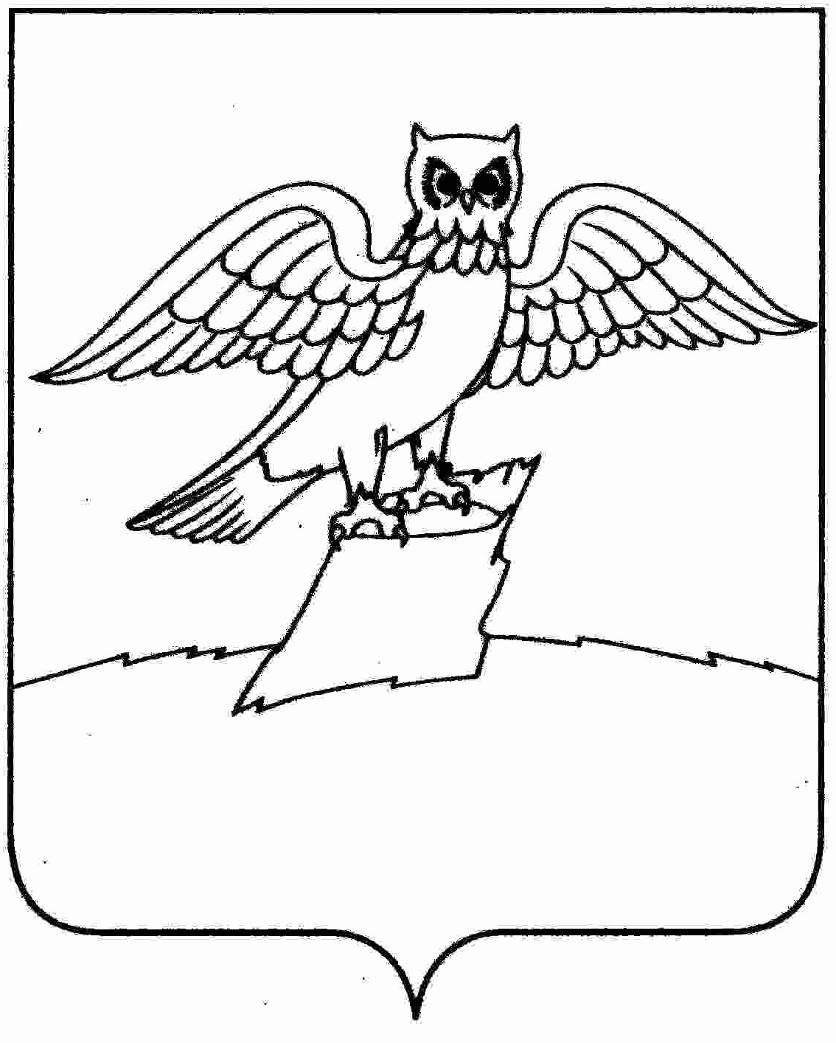 АДМИНИСТРАЦИЯ ГОРОДА КИРЖАЧКИРЖАЧСКОГО РАЙОНАП О С Т А Н О В Л Е Н И Е07.12.2022                                                                                                №  1387        В соответствии с Федеральным законом от 31.07.2020  № 248-ФЗ «О государственном контроле (надзоре) и муниципальном контроле в Российской Федерации», и руководствуясь постановлением Правительства Российской Федерации от 25.06.2021 № 990 «Об утверждении Правил разработки и утверждения контрольными (надзорными) органами программы профилактики рисков причинения вреда (ущерба) охраняемым законом ценностям», в целях предупреждения нарушений требований законодательства в сфере автомобильного транспорта и дорожного хозяйства на территории города Киржач Киржачского района Владимирской областиП О С Т А Н О В Л Я Ю:1. Утвердить программу «Профилактика рисков причинения вреда (ущерба) охраняемым законом ценностям при осуществлении муниципального контроля на автомобильном транспорте и в дорожном хозяйстве на территории города Киржач Киржачского района Владимирской области на 2023 год» согласно приложению.2. Контроль за исполнением настоящего постановления возложить на заместителя главы администрации по вопросам жизнеобеспечения.3. Настоящее постановление вступает в силу с 01 января 2023 года и подлежит размещению на официальном сайте администрации города Киржач Киржачского района http://www.gorodkirzhach.ru.Глава администрации                                                             Н.В. СкороспеловаПриложение к постановлениюадминистрации г. Киржачот 07.12.2022 №1387Программа профилактики рисков причинения вреда (ущерба) охраняемым законом ценностям на 2023 год при осуществлении муниципального контроля на автомобильном транспорте и в дорожном хозяйстве на территории города Киржач Киржачского района Владимирской области.Раздел 1. Анализ текущего состояния осуществления вида контроля, описание текущего уровня развития профилактической деятельности контрольного (надзорного) органа, характеристика проблем, на решение которых направлена программа профилактики	1.1. В зависимости от объекта, в отношении которого осуществляется муниципальный контроль на автомобильном транспортом и в дорожном хозяйстве, выделяются следующие типы контролируемых лиц: 	- юридические лица, индивидуальные предприниматели и физические лица, осуществляющие деятельность в области автомобильных дорог и дорожной деятельности, установленных в отношении автомобильных дорог	- юридические лица, индивидуальные предприниматели и физические лица, осуществляющие деятельность в области перевозок по муниципальным маршрутам регулярных перевозок.	1.2.  Общая протяженность автомобильных дорог муниципального значения составляет 140,14 км, в том числе:	- дороги IV категории – 63,415 км; 	- дороги V категории – 76,725 км.	1.3. Деятельность в сфере автомобильного пассажирского транспорта на территории города Киржач Киржачского района Владимирской области выполняется на 12 регулярных маршрутах.	2. Характеристика проблем, на решение которых направлена программа профилактики:	2.1. К основным проблемам в сфере транспорта относится отсутствие транспортных дорожных условий, позволяющих обеспечить установление муниципальных маршрутов движения общественного транспорта, отвечающих требованиям дорожной безопасности.	2.2. В сфере дорожного хозяйства основной проблемой является несоответствие нормативным требованиям 83,1 % (или 116,4 км) автомобильных дорог.	Раздел 2. Цели и задачи реализации программы профилактики     Основными целями Программы профилактики являются:Мотивация к  добросовестному поведению и, как следствие, снижение уровня ущерба охраняемым законом ценностям;Предупреждение нарушений  контролируемыми лицами требований законодательства, включая устранение причин, факторов и условий, способствующих возможному нарушению требований законодательства; Создание условий для доведения обязательных требований до контролируемых лиц, повышение информированности о способах их соблюдения;Разъяснение контролируемым лицам требований законодательства.Основными задачами Программы профилактики являются:         1.  Предупреждение нарушения подконтрольными субъектами обязательных требований, требований, установленных муниципальными правовыми актами, включая устранение причин, факторов и условий, способствующих возможному нарушению обязательных требований;         2. Повышение прозрачности системы муниципального контроля;         3. Формирование единого понимания обязательных требований, требований, установленных муниципальными правовыми актами и создание системы профилактики правонарушений, направленной на выявление и предупреждение причин и условий, способствующих совершению правонарушений;         4. Повышение уровня правовой грамотности подконтрольных субъектов, в том числе путем доступности информации об обязательных требованиях и необходимых мерах по их исполнению;               5. Мотивация подконтрольных субъектов к добросовестному поведению.Проведение мероприятий программы профилактики направлено на решение следующих задач:Укрепление системы профилактики нарушений рисков причинения вреда (ущерба) охраняемым законом ценностям;Повышение правосознания и правовой культуры руководителей органов государственной власти, органов местного самоуправления, юридических лиц, индивидуальных предпринимателей и граждан;Оценка возможной угрозы причинения, либо причинения вреда жизни, здоровью граждан, выработка и реализация профилактических мер, способствующих ее снижению;Выявление факторов угрозы причинения, либо причинения вреда жизни, здоровью граждан, причин и условий, способствующих нарушению обязательных требований, определение способов устранения или снижения угрозы;Оценка состояния подконтрольной среды и установление зависимости видов и интенсивности профилактических мероприятий от присвоенных контролируемым лицам уровней риска;Создание системы консультирования подконтрольных лиц, в том числе с использованием современных информационно-телекоммуникационных технологий;Определение перечня видов и сбор статистических данных, необходимых для организации профилактической работы;Другие задачи в зависимости от выявленных проблем в регулируемой сфере и текущего состояния профилактической работы.Раздел 3. Перечень профилактических мероприятий, сроки (периодичность) их проведенияРаздел 4. Показатели результативности и эффективности программы профилактикиИнформация об осуществлении муниципального контроля на автомобильном транспортом и в дорожном хозяйстве  на территории города Киржач Киржачского района размещена  в сети «Интернет» на официальном сайте администрации города Киржач http://www.gorodkirzhach.ru.Снижение рисков причинения вреда охраняемым законом ценностям может быть обеспечено за счет:-информированности контролируемых лиц об обязательных  требованиях, о принятых изменениях, о порядке проведения проверок, о правах контролируемых лиц в ходе проверки;- разъяснений по применению обязательных требований, обеспечивающих их однозначное толкование, как контролируемыми лицами, так и контрольно-надзорным органом.Основными показателями эффективности и результативности являются:- количество проведенных профилактических мероприятий;- количество контролируемых лиц, в отношении которых проведены профилактические мероприятия.Основным механизмом оценки эффективности и результативности профилактических мероприятий является увеличение количества профилактических мероприятий и как следствие снижение количества нарушений обязательных требований. Об утверждении Программы профилактики рисков причинения вреда (ущерба) охраняемым законом ценностям при осуществлении муниципального контроля на автомобильном транспорте и в дорожном хозяйстве на территории города Киржач Киржачского района Владимирской области на 2023 годНаименование программыПрограмма профилактики рисков причинения вреда (ущерба) охраняемым законом ценностям при осуществлении муниципального контроля на автомобильном транспорте и в дорожном хозяйстве на территории города Киржач Киржачского района Владимирской области  (далее - программа профилактики)Правовые основания разработки программыФедеральный закон от 31.07.2020 248-ФЗ «О государственном контроле (надзоре) и муниципальном контроле в Российской Федерации, Федеральный закон от 11.06.2021 № 170-ФЗ «О внесении изменений в отдельные законодательные акты Российской Федерации в связи с принятием Федерального закона «О государственном контроле (надзоре) и муниципальном контроле в Российской ФедерацииРазработчик программыАдминистрация города Киржач Киржачского района Владимирской области (далее – Администрация)Цель программыУстранение причин, факторов и условий, способствующих причинению или возможному причинению вреда (ущерба) охраняемым законом ценностям и нарушению обязательных требований, снижение рисков их возникновения.Снижение административной нагрузки на подконтрольные субъекты.З. Повышение результативности и эффективности контрольной деятельности в сфере  автомобильного транспорта и дорожного хозяйстваЗадачи программыПредотвращение рисков причинения вреда охраняемым законом ценностям.Проведение профилактических мероприятий, направленных на предотвращение причинения вреда охраняемым законом ценностям.З. Информирование, консультирование контролируемых лиц с использованием информационно-телекоммуникационных технологий.4. Обеспечение доступности информации об обязательных требованиях и необходимых мерах по их исполнениюСрок реализации программы профилактики2023 годОжидаемые результаты реализации программы1. Увеличение числа контролируемых лиц, соблюдающих при осуществлении деятельности обязательные требования законодательства.2. Повышение количества устраненных нарушений от числа выявленных нарушений обязательных требований.3. Повышение качества предоставляемых услуг населению. 4. Повышение правосознания и правовой культуры контролируемых лиц.№ п/пНаименование мероприятияСрок исполненияСтруктурное подразделение, ответственное за реализацию1. Информирование: Осуществляется посредствам размещения соответствующих сведений в сети «Интернет» на официальном сайте администрации города Киржач, в средствах массовой информации, через личные кабинеты контролируемых лиц в государственных информационных системах  (при их наличии) и в иных формах.Размещение и поддержание в актуальном состоянии в сети «Интернет» на официальном сайте администрации города Киржач сведений, предусмотренных ч.3 ст. 46 Федерального Закона от 31.07.2020 № 248-ФЗ «О государственном контроле (надзоре) и муниципальном контроле в Российской Федерации»По мере необходимостиПо мере обновленияОтдел по архитектуре администрации города Киржач Киржачского района Владимирской области2. Консультирование:Проведение должностными лицами администрации консультирования в устной и письменной форме по следующим вопросам:организация и осуществление  администрацией  муниципального контроля;порядок осуществления администрацией профилактических, контрольных мероприятий, установленных Положением.Консультирование в устной форме осуществляется по телефону, посредствам видео-конференц-связи, в  ходе проведения профилактического или контрольного мероприятия.Консультирование в письменной форме осуществляется в порядке, установленном Федеральным законом от 02.05.2006 № 59-ФЗ «О порядке рассмотрения обращения граждан Российской Федерации»В течение года ( при наличии оснований)Отдел по архитектуре администрации города Киржач Киржачского района Владимирской области№ п/пНаименование показателяВеличина1.Полнота информации, размещенной на официальном сайте контрольного органа в сети «Интернет» в соответствии с частью 3 статьи 46 Федерального закона от 31 июля 2021 г. № 248-ФЗ «О государственном контроле (надзоре) и муниципальном контроле в Российской Федерации»100 %2.Удовлетворенность контролируемых лиц и их представителями консультированием контрольного (надзорного) органа100 % от числа обратившихся3.Количество проведенных профилактических мероприятийне менее 2мероприятий, проведенных контрольным (надзорным) органом